Relatório Semestral de acompanhamento de atividades discentesPeríodo de referência: Informações básicasNome do(a) orientador(a):Curso: Área de concentração: Linha de pesquisa à qual o projeto de pesquisa está vinculado: Título do projeto de pesquisa em andamento: Seu projeto está vinculado ao projeto do seu orientador: Projetos de pesquisa do(a) orientador(a) ao qual está vinculado: É bolsista? Agência da qual é bolsista: Realizou Estágio Docência: 11. Em caso de NÃO em 10, em que ano e semestre pretende fazer o Estágio Docência? 12. Complete o quadro abaixo quanto ao seu aproveitamento do curso:13. Atividades complementares realizadas no período:	14. Data de submissão ou aprovação do projeto de pesquisa pelo Comitê de Ética da UFG, se for o caso: 15. Data de aprovação do projeto de pesquisa no Seminário de Pesquisa: 16. Data da realização ou previsão para exame de Qualificação: 17. Data prevista ou agendada para a Defesa de Tese ou Dissertação: B. Andamento do Projeto de Pesquisa	Insira o cronograma do projeto de pesquisa, indicando em “Observação” se tudo está ocorrendo no prazo planejado ou justifique se houver atrasos.C. Disciplinas a serem cursadas no próximo semestre:D. Informe o endereço do seu Currículo Lattes e a data da última atualização:_______________________________Assinatura do(a) aluno(a)E. Avaliação do orientador sobre o relatório semestral de acompanhamento de atividades discentes.O discente está realizando atividades adequadas à sua formação e ao bom andamento do curso. O projeto de pesquisa está sendo desenvolvido conforme o planejado. As atividades de orientação estão adequadas ao desenvolvimento da pesquisa. Este relatório retrata adequadamente as atividades desenvolvidas pelo discente. ________________________________  Assinatura do(a) orientador(a)Universidade Federal de GoiásFaculdade de LetrasPrograma de Pós-graduação em Letras e Linguística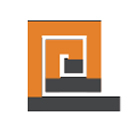 Disciplinas cursadasNº de créditosConceitoTipoEspecificaçãoQuantidadeApresentação oral em evento acadêmico local, regional, nacional ou internacionalTrabalho Completo em Anais de nacional ou internacionalArtigo completo em periódico especializado com classificação no Qualis/CAPES de B3 a B5Artigo completo em periódico especializado com classificação no Qualis/CAPES de A1 a B2Capítulo de livro publicado com selo de editora que possua corpo editorialCapítulo de livro publicado com selo de editora que possua corpo editorialLivro publicado com selo de editora que possua corpo editorialLivro publicado com selo de editora que possua corpo editorialEtapaPeríodo de realizaçãoObservaçãoDisciplinaDia da semanaProfessor ministrante